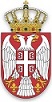 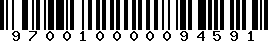 РЕПУБЛИКА СРБИЈАЈАВНИ ИЗВРШИТЕЉ ДР ЖАРКО ДИМИТРИЈЕВИЋНиш, Мачванска 1Идент. број: 58-03-00775-18-0025Пословни број: ИИВК 775/18Дана 10.03.2023. годинеЈАВНИ ИЗВРШИТЕЉ Жарко Димитријевић, у извршном предмету извршног повериоцa ЈАВНО КОМУНАЛНО ПРЕДУЗЕЋЕ ПАРКИНГ СЕРВИС НИШ, Ниш - Медијана, ул. СВЕТОЗАРА МАРКОВИЋА бр. 027, КЈС 81705, МБ 20192542, ПИБ 104578388, број рачуна 160-0000000270000-26 који се води код банке BANCA INTESA А.Д. БЕОГРАД, број рачуна 340-0000011020792-04 који се води код банке ERSTE BANK А.Д. НОВИ САД, број рачуна 285-1001000001087-56 који се води код банке SBERBANK СРБИЈА А.Д. БЕОГРАД, број рачуна 325-9500700037044-31 који се води код банке Војвођанска банка А.Д. НОВИ САД, противизвршног дужника, Ненад Ђорђевић, Ниш, ул. ЗЛАТКА БАЛОКОВИЋА бр. 9, ЈМБГ 1411963730024, број рачуна 200-0000526577523-44 који се води код банке БАНКА ПОШТАНСКА ШТЕДИОНИЦА А.Д. БЕОГРАД, ради намирења новчаног потраживања извршног повериоца одређеног Решењем о извршењу бр. И.ИВК-775/18 од 30.10.2018. године, коме је приступио И.ИВК-793/2020, у складу са члановима 236., 237., 238., 241., 242., 243. и 245. ЗИО („Сл. гласник РС“, бр. 106/2015 и 106/2016- аутентично тумачење), доноси дана 10.03.2023. године следећи:ЗАКЉУЧАК		IОдређује се ДРУГА ЈАВНА ПРОДАЈА покретних ствари извршног дужника пописаних дана 11.08.2022. године, констатовано записником И.ИВК-775/18 од 11.08.2022. године, чија је вредност процењена записником од 13.02.2023. године, и то:Аутомобил FIAT DOBLO, рег.ознака NI069-CT, година производње 2005. година, датум важења регистрације возила: 23.01.2023. године, процењен на износ од 350.000,00 динара.На другом надметању почетна цена износи 50% од процењене вредности:Аутомобил FIAT DOBLO, рег.ознака NI069-CT, година производње 2005. година, датум важења регистрације возила: 23.01.2023. године, процењен на износ од 350.000,00 динара, почетна цена износи 175.000,00 динараIIПродаја покретних ствари из става 1. oвог Закључка обавиће се путем усменог јавног надметања, а друго усмено јавно надметање ће се одржати дана 04.04.2023. године са почетком у 13 часова, у канцеларији Јавног извршитеља Жарка Димитријевића, Мачванска 1/2, Ниш.		III	Странке могу да се споразумеју о продаји покретних ствари непосредном погодбом од објављивања овог закључка, па до доношења закључка о додељивању покретних ствари после јавног надметања или доношења закључка којим се утврђује да друго јавно надметање није успело. Продајна цена ствари не може бити нижа од 70 % процењене вредности покретних ствари.IVПонуђач са највећом понудом дужан је да плати цену за покретну ствар у року од 5 радних дана од објављивања резултата јавног надметања, на наменски рачун Јавног извршитеља број 160-406052-46, са позивом на број И.ИВК-775/18, а ако најповољнији понуђач с јавног надметања не плати понуђену цену у року, закључком се оглашава да је продаја без дејства према њему и ствар додељује другом по реду понудиоцу уз одређивање рока за плаћање понуђене цене и тако редом док се не исцрпе сви понудиоци са списка из закључка о додељивању ствари, а све у складу са чланом 241. ставом 1. Закона о извршењу и обезбеђењу.VУ случају да ниједан од понуђача са одговарајућом понудом не уплати цену у остављеном року  Јавни извршитељ ће поступити у складу са чланом 243. Закона о извршењу и обезбеђењу.VIЗаинтересовани купци су обавезни да пре одржавања јавног надметања уплате на име јемства 10% од процењене вредности ствари, на наменски  рачун Јавног извршитеља број 160-406052-46 са сврхом уплате  „јемство за И.ИВК-775/18”. Заинтересовани купци  су дужни да уплате износ јемства. Лица која претходно нису положила јемство не могу учествовати на јавном надметању.Извршни поверилац и заложни поверилац не полажу јемство ако њихова потраживања досежу износ јемства и ако би, с обзиром на њихов редослед намирења и процењену вредност непокретности, износ јемства могао да се намири из продајне цене.		VIIКупац покретних ствари не може бити, ни на јавном надметању, ни непосредном погодбом, извршни дужник, јавни извршитељ, заменик јавног извршитеља, помоћник јавног извршитеља или друго лице запослено код јавног извршитеља, свако друго лице које службено учествује у поступку, нити лице које је њихов крвни сродник у правој линији а у побочној линији до четвртог степена сродства, супружник, ванбрачни партнер или тазбински сродник до другог степена или старатељ, усвојитељ, усвојеник или хранитељ.			VIIIKупац ће преузети ствар на адреси извршног дужника, уз договор са Јавним извршитељем.		IXСлике пописаних ствари се могу видети у канцеларији Јавног извршитеља, на адреси Мачванска 1/2, Ниш сваког радног дана у времену од 08-16 часова.		 XТрошкови извршења падају на терет извршног дужника.ПОУКА О ПРАВНОМ ЛЕКУ:Против овог Закључка нису дозвољени ни приговор ни жалбаЈАВНИ ИЗВРШИТЕЉ______________др Жарко Димитријевић